An alle Verantwortlichen und Betreuer der Kinderfeuerwehren (FB 14)sowie an alleinteressierte Kommandanten, Vorsitzende und Kameradenaller Freiwilligen Feuerwehren des Landkreises Regen17.10.2019Liebe Betreuerinnen und Betreuer der Kinderfeuerwehren,liebe Kameradinnen und Kameraden,seit unserem ersten Treffen am 03. Mai diesen Jahres haben fünf Feuerwehren des Landkreises weitere Kinderfeuerwehren gegründet - ein positiver Trend der zum Glück anhält. Stetig gibt es Neuerungen und Änderungen in dem noch sehr jungen Fachbereich.Aus diesem Grund möchten wir zum 2. Informations- und Vernetzungstreffen des Fachbereiches Kinderfeuerwehr am Freitag, 15. November 2019um 19.00 Uhrim Feuerwehrgerätehaus Viechtach, Karl – Gareis - Straße 3, 94234 Viechtachrecht herzlich einladen.Die Einladung ergeht auch an all, die noch keine Kinderfeuerwehr haben, sich aber informieren wollen.Tagesordnungspunkte:TOP I		BegrüßungTOP II		Aktuelles vom LFV Bayern / BFV Niederbayern TOP III	Informationen aus Lehrgängen und SeminarenTOP IV	Kinderfeuerwehrtag auf LandkreisebeneTOP V		Festlegung Datum und Ort für nächstes TreffenTOP VI	Erfahrungsaustausch / Wünsche / Anregungen- 2 –Aus organisatorischen Gründen bitte ich um kurze Rückmeldung bzgl. Teilnahme bis spätestens Montag, 11. November 2019, unter oben angegebenen Kontaktdaten.Über einen interessanten Abend mit Euch würden wir uns sehr freuen. Für eine Brotzeit wird gesorgt. Mit freundlichen und kameradschaftlichen Grüßen,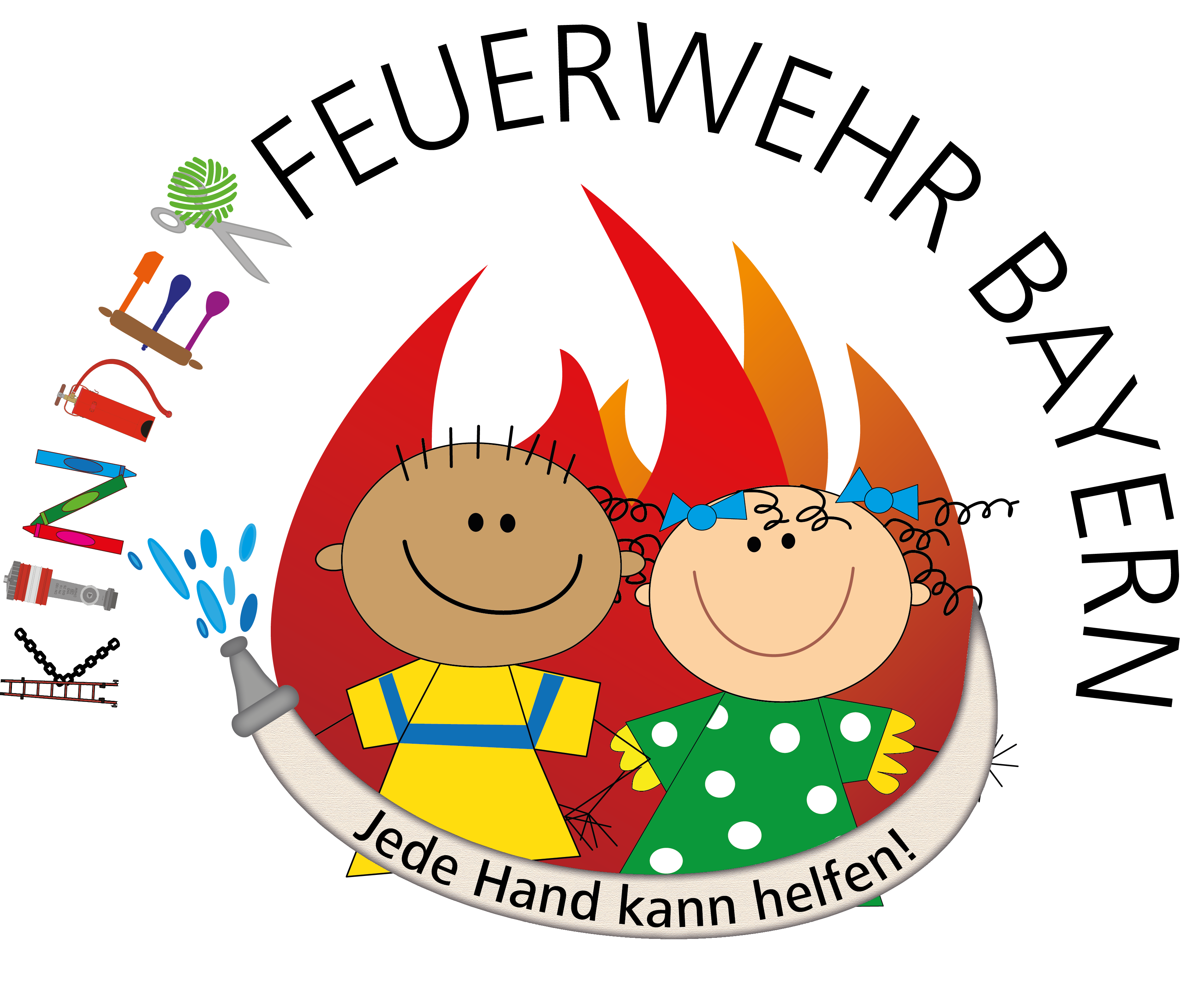 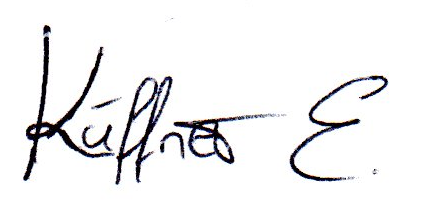 Elisabeth KuffnerFBL Kinderfeuerwehr 